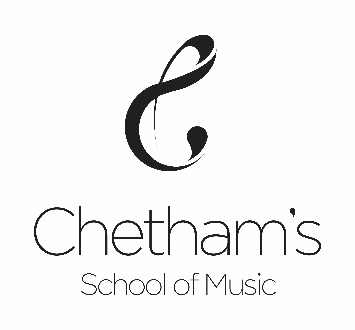  VACANCYPRACTICE ASSISTANT (Cello specialist) Start date:  (subject to recruitment checks)Hourly Rate:  £13.80 per/hrHours: 5 hours per weekChetham’s School of Music seeks an experienced musician to assist the students during practice whilst helping to reinforce the aims of the teacherWe are looking for people with the following credentials:Cello specialist Postgraduate or recent graduateExcellent musicianHighly motivatedEnthusiastic with young peopleCreative thinkerFor an application pack and job description please go to www.chethams.comApplication deadline: 9am, Monday 4th November 2019 Interviews: w/c 11th November 2019Chetham’s is committed to safeguarding and promoting thewelfare of children; applicants must be willing to undergochild protection screening including checks with past employersand the Disclosure and Barring Service.  Reg. Charity No: 526702